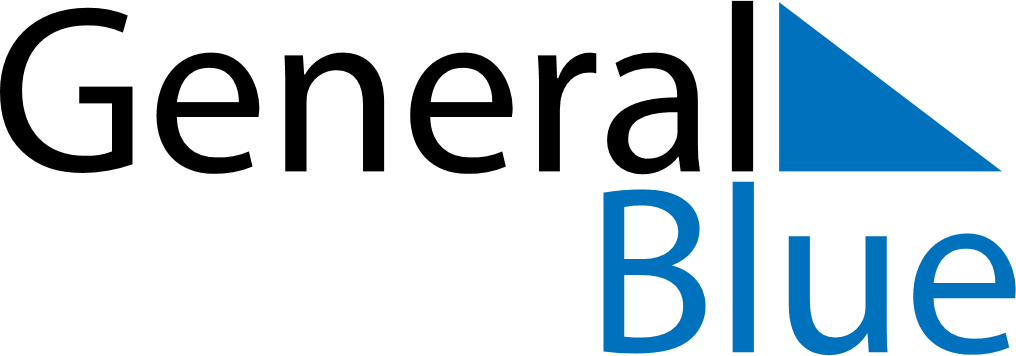 April 1665April 1665April 1665April 1665April 1665SundayMondayTuesdayWednesdayThursdayFridaySaturday123456789101112131415161718192021222324252627282930